2019年度DVDセミナー　　　　　　　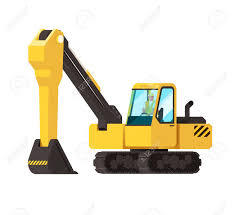 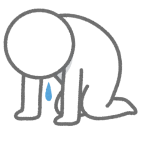 　「現場の失敗」　建設工事は屋外での一品受注生産であり、施工時においては予期せぬ施工条件の発生や変動が一般的です。現場に従事する技術者は、日々、限られた時間と情報の中で決断を求められます。当テキストは、日々の努力にもかかわらず発生した「現場の失敗（137事例）」についてアドバイスを加えるとともに、工種及び失敗要因別に整理しています。個々の事例のみでも参考になりますが、全体を一覧することによりおのずと「現場の失敗」のしくみが浮かび上がってきます。当セミナーでは、代表的な事例について更に詳細分析を加えるとともに、全体に共通する「失敗のしくみ」について説明します。施工管理技術者等の「苦い失敗」を繰り返さないための一助となれば幸いです。※午後のみの半日講習　　 DVD講 師　　　　　　　　　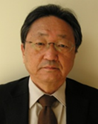 開催日　　　7月31日（水）時　間　　　13：00～16：14会　場　　　　栃木県建設産業会館３階大会議室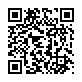 お申込はJCMのホームページからhttpｓ://ｗｗｗ.ejcm.or.jp/　　お問合せ先：　（一社）全国土木施工管理技士会連合会　セミナー事務局　03（3262）7425